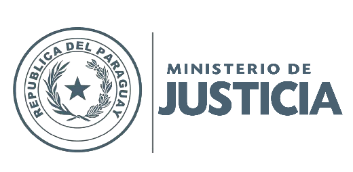 PODER JUDICIALCIRCUNSCRIPCION DE CONCEPCIONSECCION INFORMATICASISTEMA DE CALCULO DE COBERTURA DE GASTOSSOLICITUD DE REGISTRO DE DESTINO FIRMA Y SELLO DEL RESPONSABLE DE LA SOLICITUD* Este formulario con los datos asentados en el mismo, serán enviados a la Dirección de Tecnología de la Información y las Comunicaciones (DTIC) de la Corte Suprema de Justicia, para su procesamiento correspondiente.FECHA:DE:JUZGADO/CARGOA:ING. DERLIS RENE IBARRA RECALDEDEPENDENCIA/CARGOJEFE DE SECCION INFORMATICAMOTIVO (A.I./CARATULA)ORIGENDESTINO (LOCALIDAD)DISTRITOKILOMETRAJEOBSERVACION